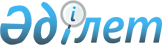 О внесении изменений и дополнений в решение маслихата города Семей от 25 декабря 2013 года № 26/137-V "О бюджете города Семей на 2014-2016 годы"
					
			Утративший силу
			
			
		
					Решение маслихата города Семей Восточно-Казахстанской области от 19 апреля 2014 года № 29/152-V. Зарегистрировано Департаментом юстиции Восточно-Казахстанской области 24 апреля 2014 года № 3249. Прекращено действие по истечении срока, на который решение было принято - (письмо аппарата маслихата города Семей Восточно-Казахстанской области от 06 января 2015 года № 01-26/3)

      Сноска. Прекращено действие по истечении срока, на который решение было принято - (письмо аппарата маслихата города Семей Восточно-Казахстанской области от 06.01.2015 № 01-26/3).      Примечание РЦПИ.

      В тексте документа сохранена пунктуация и орфография оригинала.

      

      

      В соответствии с подпунктами 4) и 5) пункта 2 статьи 106 и статьей 109 Бюджетного кодекса Республики Казахстан от 4 декабря 2008 года, подпунктом 1) пункта 1 статьи 6 Закона Республики Казахстан от 23 января 2001 года «О местном государственном управлении и самоуправлении в Республике Казахстан», решением Восточно-Казахстанского областного маслихата от 11 апреля 2014 года № 19/216-V «О внесении изменений и дополнений в решение Восточно-Казахстанского областного акимата от 13 декабря 2013 года № 17/188-V «Об областном бюджете на 2014-2016 годы» (зарегистрировано в Реестре государственной регистрации нормативных правовых актов за № 3240) маслихат города Семей РЕШИЛ:



      1. Внести в решение маслихата города Семей от 25 декабря 2013 года № 26/137-V «О бюджете города Семей на 2014-2016 годы» (зарегистрировано в Реестре государственной регистрации нормативных правовых актов от 30 декабря 2013 года № 3136, опубликовано в газетах «Семей таңы» и «Вести Семей» от 10 января 2014 года № 2), следующие изменения и дополнения:



      в пункте 1:

      подпункт 1) изложить в следующей редакции:

      «1) доходы – 24 897 255 тысяч тенге:

      налоговые поступления – 12 337 589 тысяч тенге;

      неналоговые поступления – 128 232 тысяч тенге;

      поступления от продажи основного капитала – 534 179 тысяч тенге;

      поступления трансфертов – 11 897 255 тысяч тенге;»;

      подпункт 2) изложить в следующей редакции:

      «затраты – 24 890 697,3 тысяч тенге;»;

      подпункт 3) изложить в следующей редакции:

      «чистое бюджетное кредитование – 16 335,5 тысяч тенге:

      бюджетные кредиты – 19 419,5 тысяч тенге;

      погашение бюджетных кредитов – 3 084 тысяч тенге;»;

      подпункт 5) изложить в следующей редакции:

      «дефицит (профицит) бюджета – (-) 9 777,8 тысяч тенге;»;

      подпункт 6) изложить в следующей редакции:

      «финансирование дефицита (использование профицита) бюджета – 9 777,8 тысяч тенге:

      поступление займов – 19 404 тысяч тенге;

      погашение займов – 253 084 тысяч тенге;

      используемые остатки бюджетных средств – 243 457,8 тысяч тенге.»;



      пункт 2 изложить в следующей редакции:

      «Резерв местного исполнительного органа района (города областного значения) – 236 491,8 тысяч тенге.»;



      в пункте 9:

      абзац второй изложить в следующей редакции:

      «на социальную помощь отдельным категориям нуждающихся граждан – 243 411 тысяч тенге;»;

      дополнить абзацем четвертым в следующей редакции:

      «на возмещение (до 50%) стоимости сельскохозяйственных животных, направляемых на санитарный убой – 6 131 тысяч тенге.»;



      в пункте 9-2:

      абзац второй изложить в следующей редакции:

      «на предоставление специальных социальных услуг – 12 282 тысяч тенге, из них на выплату ежемесячной надбавки за особые условия труда к должностным окладам работников государственных учреждений, не являющихся государственными служащими, а также работников государственных предприятий, финансируемых из местных бюджетов в размере 10 процентов с 1 апреля 2014 года – 457 тысяч тенге;»;

      абзац третий изложить в следующей редакции:

      «на реализацию государственного образовательного заказа в дошкольных организациях образования – 616 128 тысяч тенге, из них на выплату ежемесячной надбавки за особые условия труда к должностным окладам работников государственных учреждений, не являющихся государственными служащими, а также работников государственных предприятий, финансируемых из местных бюджетов в размере 10 процентов с 1 апреля 2014 года – 10 579 тысяч тенге;»;

      абзац шестой изложить в следующей редакции:

      «на апробирование подушевого финансирования начального, основного среднего и общего среднего образования – 443 902 тысяч тенге, из них на выплату ежемесячной надбавки за особые условия труда к должностным окладам работников государственных учреждений, не являющихся государственными служащими, а также работников государственных предприятий, финансируемых из местных бюджетов в размере 10 процентов с 1 апреля 2014 года – 30 362 тысяч тенге;»;

      дополнить абзацем восьмым в следующей редакции:

      «на выплату государственной адресной социальной помощи – 6 530 тысяч тенге;»;

      дополнить абзацем девятым в следующей редакции:

      «на выплату государственных пособий на детей до 18 лет – 900 тысяч тенге;»;

      дополнить абзацем десятым в следующей редакции:

      «на выплату ежемесячной надбавки за особые условия труда к должностным окладам работников государственных учреждений, не являющихся государственными служащими, а также работников государственных предприятий, финансируемых из местных бюджетов – 391 378 тысяч тенге.»;



      приложение 1 изложить в новой редакции, согласно приложению 1;



      приложение 6 изложить в новой редакции, согласно приложению 2.



      2. Настоящее решение вводится в действие с 1 января 2014 года.

      

      

      Председатель

      сессии городского маслихата                        Б. Тастекеев

      

      

      Секретарь

      городского маслихата                                 Б. Акжалов

Приложение 1

к решению от 19 апреля

2014 года № 29/152-V 

Бюджет города Семей на 2014 год

Приложение 2

к решению от 19 апреля

2014 года № 29/152-V 

Бюджетные программы сельских округов, поселков в бюджете на

2014 годтысяч тенге
					© 2012. РГП на ПХВ «Институт законодательства и правовой информации Республики Казахстан» Министерства юстиции Республики Казахстан
				Кате

горияКлассПод

классНаименованиеСумма

(тысяч тенге)12345I. Доходы24 897 255,01Налоговые поступления12 337 589,001Подоходный налог5 716 900,02Индивидуальный подоходный налог5 716 900,003Социальный налог4 258 814,01Социальный налог4 258 814,004Налоги на собственность1 787 183,01Налоги на имущество950 814,03Земельный налог186 264,04Налог на транспортные средства646 926,05Единый земельный налог3 179,005Внутренние налоги на товары, работы и услуги461 350,02Акцизы68 168,03Поступления за использование природных и других ресурсов114 901,04Сборы за ведение предпринимательской и профессиональной деятельности257 609,05Налог на игорный бизнес20 672,008Обязательные платежи, взимаемые за совершение юридически значимых действий и (или) выдачу документов уполномоченными на то государственными органами или должностными лицами113 342,01Государственная пошлина113 342,02Неналоговые поступления128 232,001Доходы от государственной собственности60 537,01Поступления части чистого дохода государственных предприятий9 063,04Доходы на доли участия в юридических лицах, находящиеся в государственной собственности23 336,05Доходы от аренды имущества, находящегося в государственной собственности28 138,002Поступления от реализации товаров (работ, услуг) государственными учреждениями, финансируемыми из государственного бюджета6 739,01Поступления от реализации товаров (работ, услуг) государственными учреждениями, финансируемыми из государственного бюджета6 739,003Поступления денег от проведения государственных закупок, организуемых государственными учреждениями, финансируемыми из государственного бюджета200,01Поступления денег от проведения государственных закупок, организуемых государственными учреждениями, финансируемыми из государственного бюджета200,004Штрафы, пени, санкции, взыскания, налагаемые государственными учреждениями, финансируемыми из государственного бюджета, а также содержащимися и финансируемыми из бюджета (сметы расходов) Национального Банка Республики Казахстан19 820,01Штрафы, пени, санкции, взыскания, налагаемые государственными учреждениями, финансируемыми из государственного бюджета, а также содержащимися и финансируемыми из бюджета (сметы расходов) Национального Банка Республики Казахстан, за исключением поступлений от организаций нефтяного сектора19 820,006Прочие неналоговые поступления40 936,01Прочие неналоговые поступления40 936,03Поступления от продажи основного капитала534 179,001Продажа государственного имущества, закрепленного за государственными учреждениями356 609,01Продажа государственного имущества, закрепленного за государственными учреждениями356 609,003Продажа земли и нематериальных активов177 570,01Продажа земли161 570,02Продажа нематериальных активов16 000,04Поступления трансфертов11 897 255,002Трансферты из вышестоящих органов государственного управления11 897 255,02Трансферты из областного бюджета11 897 255,0Функ

цио

наль

ная груп

паФунк

цио

наль

ная

под

груп

паАдми

нис

тра

торПрог

рам

маНаименование расходовСумма

(тысяч тенге)123456II. Затраты24 890 697,301Государственные услуги общего характера545 184,6011Представительные, исполнительные и другие органы, выполняющие общие функции государственного управления434 126,7011112Аппарат маслихата района (города областного значения)17 232,0011112001Услуги по обеспечению деятельности маслихата района (города областного значения)17 160,0011112003Капитальные расходы государственного органа72,0011122Аппарат акима района (города областного значения)245 187,0011122001Услуги по обеспечению деятельности акима района (города областного значения)233 158,0011122003Капитальные расходы государственного органа12 029,0011123Аппарат акима района в городе, города районного значения, поселка, села, сельского округа171 707,7011123001Услуги по обеспечению деятельности акима района в городе, города районного значения, поселка, села, сельского округа169 875,7011123022Капитальные расходы государственного органа1 832,0012Финансовая деятельность66 492,1012452Отдел финансов района (города областного значения)66 492,1012452001Услуги по реализации государственной политики в области исполнения бюджета района (города областного значения) и управления коммунальной собственностью района (города областного значения)51 991,1012452003Проведение оценки имущества в целях налогообложения3 515,0012452010Приватизация, управление коммунальным имуществом, постприватизационная деятельность и регулирование споров, связанных с этим5 236,0012452011Учет, хранение, оценка и реализация имущества, поступившего в коммунальную собственность2 200,0012452018Капитальные расходы государственного органа3 550,0015Планирование и статистическая деятельность44 565,8015453Отдел экономики и бюджетного планирования района (города областного значения)44 565,8015453001Услуги по реализации государственной политики в области формирования и развития экономической политики, системы государственного планирования и управления района (города областного значения)41 149,8015453004Капитальные расходы государственного органа1 408,0061Экспертиза и оценка документации по вопросам бюджетных инвестиций, проведение оценки реализации бюджетных инвестиций2 008,002Оборона66 942,0021Военные нужды49 062,0021122Аппарат акима района (города областного значения)49 062,0021122005Мероприятия в рамках исполнения всеобщей воинской обязанности49 062,0022Организация работы по чрезвычайным ситуациям17 880,0022122Аппарат акима района (города областного значения)17 880,0022122006Предупреждение и ликвидация чрезвычайных ситуаций масштаба района (города областного значения)6 160,0022122007Мероприятия по профилактике и тушению степных пожаров районного (городского) масштаба, а также пожаров в населенных пунктах, в которых не созданы органы государственной противопожарной службы11 720,003Общественный порядок, безопасность, правовая, судебная, уголовно-исполнительная деятельность51 067,2039Прочие услуги в области общественного порядка и безопасности51 067,2031458Отдел жилищно-коммунального хозяйства, пассажирского транспорта и автомобильных дорог района (города областного значения)51 067,2031458021Обеспечение безопасности дорожного движения в населенных пунктах51 067,204Образование8 827 341,0041Дошкольное воспитание и обучение1 381 457,0041464Отдел образования района (города областного значения)1 381 457,0041464009Обеспечение деятельности организаций дошкольного воспитания и обучения765 329,0041464040Реализация государственного образовательного заказа в дошкольных организациях образования616 128,0042Начальное, основное среднее и общее среднее образование6 838 842,0042464Отдел образования района (города областного значения)6 838 842,0042464003Общеобразовательное обучение6 432 920,0042464006Дополнительное образование для детей405 922,0044Техническое и профессиональное, послесреднее образование107 937,0044464Отдел образования района (города областного значения)107 937,0044464018Организация профессионального обучения107 937,0049Прочие услуги в области образования499 105,0049464Отдел образования района (города областного значения)482 705,0049464001Услуги по реализации государственной политики на местном уровне в области образования29 605,0049464005Приобретение и доставка учебников, учебно-методических комплексов для государственных учреждений образования района (города областного значения)90 741,0049464007Проведение школьных олимпиад, внешкольных мероприятий и конкурсов районного (городского) масштаба12 820,0049464012Капитальные расходы государственного органа643,0049464015Ежемесячная выплата денежных средств опекунам (попечителям) на содержание ребенка-сироты (детей-сирот), и ребенка (детей), оставшегося без попечения родителей71 330,0049464067Капитальные расходы подведомственных государственных учреждений и организаций277 566,0049467Отдел строительства района (города областного значения)16 400,0049467037Строительство и реконструкция объектов образования16 400,006Социальная помощь и социальное обеспечение1 148 445,5062Социальная помощь985 090,3062451Отдел занятости и социальных программ района (города областного значения)985 090,3062451002Программа занятости130 732,0062451004Оказание социальной помощи на приобретение топлива специалистам здравоохранения, образования, социального обеспечения, культуры, спорта и ветеринарии в сельской местности в соответствии с законодательством Республики Казахстан6 723,0062451005Государственная адресная социальная помощь59 179,1006Оказание жилищной помощи39 659,0062451007Социальная помощь отдельным категориям нуждающихся граждан по решениям местных представительных органов299 474,0062451010Материальное обеспечение детей-инвалидов, воспитывающихся и обучающихся на дому56 200,0062451013Социальная адаптация лиц, не имеющих определенного местожительства79 118,0062451014Оказание социальной помощи нуждающимся гражданам на дому101 019,0062451015Территориальные центры социального обслуживания пенсионеров и инвалидов150 558,0062451016Государственные пособия на детей до 18 лет17 672,0062451017Обеспечение нуждающихся инвалидов обязательными гигиеническими средствами и предоставление услуг специалистами жестового языка, индивидуальными помощниками в соответствии с индивидуальной программой реабилитации инвалида43 393,2062451023Обеспечение деятельности центров занятости населения1 363,0069Прочие услуги в области социальной помощи и социального обеспечения163 355,2069451Отдел занятости и социальных программ района (города областного значения)163 355,2069451001Услуги по реализации государственной политики на местном уровне в области обеспечения занятости и реализации социальных программ для населения99 977,3069451011Оплата услуг по зачислению, выплате и доставке пособий и других социальных выплат3 693,0025Внедрение обусловленной денежной помощи по проекту Өрлеу59 684,907Жилищно-коммунальное хозяйство2 643 362,6071Жилищное хозяйство1 088 918,2071458Отдел жилищно-коммунального хозяйства, пассажирского транспорта и автомобильных дорог района (города областного значения)27 182,9071458002Изъятие, в том числе путем выкупа земельных участков для государственных надобностей и связанное с этим отчуждение недвижимого имущества1 994,0071458003Организация сохранения государственного жилищного фонда4 405,0071458031Изготовление технических паспортов на объекты кондоминиумов5 725,0071458033Проектирование, развитие, обустройство и (или) приобретение инженерно-коммуникационной инфраструктуры12 561,0041Ремонт и благоустройство объектов в рамках развития городов и сельских населенных пунктов по Дорожной карте занятости 20202 497,9071464Отдел образования района (города областного значения)12 356,0071464026Ремонт объектов в рамках развития городов и сельских населенных пунктов по Дорожной карте занятости 202012 356,0071467Отдел строительства района (города областного значения)1 032 367,3071467003Проектирование, строительство и (или) приобретение жилья коммунального жилищного фонда102 640,4071467004Проектирование, развитие, обустройство и (или) приобретение инженерно-коммуникационной инфраструктуры917 419,3072Строительство и (или) приобретение служебного жилища и развитие и (или) приобретение инженерно-коммуникационной инфраструктуры в рамках Дорожной карты занятости 202012 307,6071479Отдел жилищной инспекции района (города областного значения)17 012,0071479001Услуги по реализации государственной политики на местном уровне в области жилищного фонда16 618,0071479005Капитальные расходы государственного органа394,0072Коммунальное хозяйство814 220,6072123Аппарат акима района в городе, города районного значения, поселка, села, сельского округа587,0072123014Организация водоснабжения населенных пунктов587,0072458Отдел жилищно-коммунального хозяйства, пассажирского транспорта и автомобильных дорог района (города областного значения)47 134,0072458012Функционирование системы водоснабжения и водоотведения47 134,0072467Отдел строительства района (города областного значения)766 499,6072467005Развитие коммунального хозяйства473 079,0072467006Развитие системы водоснабжения и водоотведения279 496,0072467058Развитие системы водоснабжения и водоотведения в сельских населенных пунктах13 924,6073Благоустройство населенных пунктов740 223,8073123Аппарат акима района в городе, города районного значения, поселка, села, сельского округа2 420,0073123008Освещение улиц населенных пунктов2 325,0073123009Обеспечение санитарии населенных пунктов95,0073458Отдел жилищно-коммунального хозяйства, пассажирского транспорта и автомобильных дорог района (города областного значения)737 803,8073458015Освещение улиц в населенных пунктах299 038,9073458016Обеспечение санитарии населенных пунктов48 645,3073458017Содержание мест захоронений и захоронение безродных7 958,0073458018Благоустройство и озеленение населенных пунктов382 161,608Культура, спорт, туризм и информационное пространство1 045 728,9081Деятельность в области культуры202 472,0081455Отдел культуры и развития языков района (города областного значения)202 472,0081455003Поддержка культурно-досуговой работы202 472,0082Спорт538 388,1082465Отдел физической культуры и спорта района (города областного значения)538 388,0089465001Услуги по реализации государственной политики на местном уровне в сфере физической культуры и спорта13 164,0089465004Капитальные расходы государственного органа1 149,0082465005Развитие массового спорта и национальных видов спорта15 588,0082465006Проведение спортивных соревнований на районном (города областного значения) уровне39 438,0082465007Подготовка и участие членов сборных команд района (города областного значения) по различным видам спорта на областных спортивных соревнованиях469 049,0082467Отдел строительства района (города областного значения)0,1082467008Развитие объектов спорта0,1083Информационное пространство217 019,0083455Отдел культуры и развития языков района (города областного значения)116 085,0083455006Функционирование районных (городских) библиотек107 061,0083455007Развитие государственного языка и других языков народа Казахстана9 024,0083456Отдел внутренней политики района (города областного значения)100 934,0083456002Услуги по проведению государственной информационной политики через газеты и журналы45 387,0083456005Услуги по проведению государственной информационной политики через телерадиовещание55 547,0089Прочие услуги по организации культуры, спорта, туризма и информационного пространства87 849,8089455Отдел культуры и развития языков района (города областного значения)31 398,0089455001Услуги по реализации государственной политики на местном уровне в области развития языков и культуры19 698,0089455010Капитальные расходы государственного органа1 194,0032Капитальные расходы подведомственных государственных учреждений и организаций10 506,0089456Отдел внутренней политики района (города областного значения)56 451,8089456001Услуги по реализации государственной политики на местном уровне в области информации, укрепления государственности и формирования социального оптимизма граждан35 225,0089456003Реализация мероприятий в сфере молодежной политики21 226,809Топливно-энергетический комплекс и недропользование8 025 937,0099Прочие услуги в области топливно-энергетического комплекса и недропользования8 025 937,0099467Отдел строительства района (города областного значения)8 025 937,0099467009Развитие теплоэнергетической системы8 025 937,010Сельское, водное, лесное, рыбное хозяйство, особо охраняемые природные территории, охрана окружающей среды и животного мира, земельные отношения174 367,0101Сельское хозяйство57 179,9101453Отдел экономики и бюджетного планирования района (города областного значения)3 662,0101453099Реализация мер по оказанию социальной поддержки специалистов3 662,0101474Отдел сельского хозяйства и ветеринарии района (города областного значения)53 517,9101474001Услуги по реализации государственной политики на местном уровне в сфере сельского хозяйства и ветеринарии36 336,9101474007Организация отлова и уничтожения бродячих собак и кошек11 050,0101474008Возмещение владельцам стоимости изымаемых и уничтожаемых больных животных, продуктов и сырья животного происхождения6 131,0106Земельные отношения44 467,1106463Отдел земельных отношений района (города областного значения)44 467,1106463001Услуги по реализации государственной политики в области регулирования земельных отношений на территории района (города областного значения)37 009,1106463007Капитальные расходы государственного органа7 458,0109Прочие услуги в области сельского, водного, лесного, рыбного хозяйства, охраны окружающей среды и земельных отношений72 720,0109474Отдел сельского хозяйства и ветеринарии района (города областного значения)72 720,0109474013Проведение противоэпизоотических мероприятий72 720,011Промышленность, архитектурная, градостроительная и строительная деятельность83 431,3112Архитектурная, градостроительная и строительная деятельность83 431,3112467Отдел строительства района (города областного значения)32 982,3112467001Услуги по реализации государственной политики на местном уровне в области строительства32 982,3112468Отдел архитектуры и градостроительства района (города областного значения)50 449,0112468001Услуги по реализации государственной политики в области архитектуры и градостроительства на местном уровне19 283,0112468003Разработка схем градостроительного развития территории района и генеральных планов населенных пунктов29 591,0112468004Капитальные расходы государственного органа1 575,012Транспорт и коммуникации1 517 323,8121Автомобильный транспорт1 516 563,8121458Отдел жилищно-коммунального хозяйства, пассажирского транспорта и автомобильных дорог района (города областного значения)1 516 563,8121458022Развитие транспортной инфраструктуры70 583,0121458023Обеспечение функционирования автомобильных дорог1 445 980,8129Прочие услуги в сфере транспорта и коммуникаций760,0129458Отдел жилищно-коммунального хозяйства, пассажирского транспорта и автомобильных дорог района (города областного значения)760,0129458024Организация внутрипоселковых (внутригородских), пригородных и внутрирайонных общественных пассажирских перевозок760,013Прочие432 262,8133Поддержка предпринимательской деятельности и защита конкуренции28 365,0133469Отдел предпринимательства района (города областного значения)28 365,0133469001Услуги по реализации государственной политики на местном уровне в области развития предпринимательства и промышленности27 743,0133469004Капитальные расходы государственного органа622,0139Прочие403 897,8139452Отдел финансов района (города областного значения)236 491,8139452012Резерв местного исполнительного органа района (города областного значения)236 491,8139458Отдел жилищно-коммунального хозяйства, пассажирского транспорта и автомобильных дорог района (города областного значения)146 818,0139458001Услуги по реализации государственной политики на местном уровне в области жилищно-коммунального хозяйства, пассажирского транспорта и автомобильных дорог83 570,0139458013Капитальные расходы государственного органа63 248,0139464Отдел образования района (города областного значения)20 588,0041Реализация мер по содействию экономическому развитию регионов в рамках Программы «Развитие регионов»20 588,014Обслуживание долга288,0141Обслуживание долга288,0141452Отдел финансов района (города областного значения)288,0141452013Обслуживание долга местных исполнительных органов по выплате вознаграждений и иных платежей по займам из областного бюджета288,015Трансферты329 015,6151Трансферты329 015,6151452Отдел финансов района (города областного значения)329 015,6151452006Возврат неиспользованных (недоиспользованных) целевых трансфертов126 426,6151452024Целевые текущие трансферты в вышестоящие бюджеты в связи с передачей функций государственных органов из нижестоящего уровня государственного управления в вышестоящий202 589,0III. Чистое бюджетное кредитование16 335,5Бюджетные кредиты19 419,510Сельское, водное, лесное, рыбное хозяйство, особо охраняемые природные территории, охрана окружающей среды и животного мира, земельные отношения19 419,51Сельское хозяйство19 419,5453Отдел экономики и бюджетного планирования района (города областного значения)19 419,5006Бюджетные кредиты для реализации мер социальной поддержки специалистов19 419,5Погашение бюджетных кредитов3 084,0IV. Сальдо по операциям с финансовыми активами0,0Приобретение финансовых активов0,0Поступления от продажи финансовых активов государства0,0V. Дефицит (профицит) бюджета-9 776,2VI. Финансирование дефицита (использование профицита) бюджета9 776,2№Наименование сельского округа, поселкаВсегоВ том числе по программамВ том числе по программамВ том числе по программамВ том числе по программамВ том числе по программам№Наименование сельского округа, поселкаВсего001

"Услуги по обеспечению деятельности акима района в городе, города районного значения, поселка, села, сельского округа"008

"Освещение улиц населенных пунктов"009

"Обеспечение санитарии населенных пунктах"014

"Организация водоснабжения населенных пунктов"022

"Капитальные расходы государственного органа"1Абралинский9 893,99 724,9169,02Айнабулакский9 526,99 306,9220,03Акбулакский8 960,98 810,9150,04Алгабасский9 038,99 038,95Достыкский11 167,911 017,9150,06Жазыкский9 374,98 607,9587,0180,07Жиеналинский9 876,09 696,0180,08Знаменский12 887,912 160,9523,0204,09Иртышский11 655,911 475,9180,010Караоленский13 756,012 218,01 538,011Новобаженовский13 338,813 319,819,012Озерский13 561,913 381,9180,013Приречный11 906,911 367,9264,095,0180,014Танатский9 042,99 022,920,015поселок Шульбинск12 156,012 156,016поселок Чаган8 569,08 569,0Всего по бюджету174 714,7169 875,72 325,095,0587,01 832,0